Long “New Email” VersionNAME
Title/PositionWesternProfessional Ski Instructors of America
American Association of Snowboard InstructorsE. email@address.org P.O. Box 969, Truckee, CA 96161-0369P. (Personal Phone if you want to list it)   O. 530.587.7642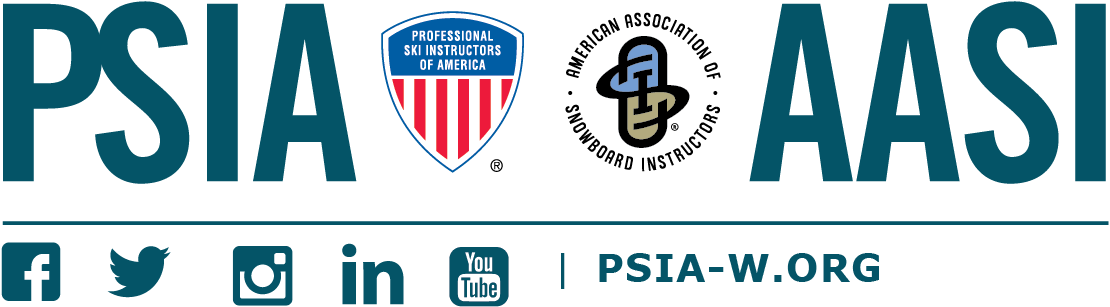 Short “Reply” VersionNAME
Title/PositionWesternProfessional Ski Instructors of America
American Association of Snowboard InstructorsE. email@address.org   P. (Personal Phone if you want to list it)